10 СПОСОБОВ РАЗВИТЬ МЫШЛЕНИЕ РЕБЕНКА ЗА 10 МИНУТ В ДЕНЬ

Нам только кажется, что времени нет, на самом деле мы просто не обращаем внимания на короткие промежутки времени, думая, что в них ничего не успеть, а в действительности, в это время можно сделать кое-что очень важное – повысить мыслительные способности вашего ребенка!

Вот игры, которые вам в этом помогут:

 1. Игра «Буквоед»
В этой игре необходимо подбирать к предметам описания, начинающиеся на одну одинаковую букву. Например, вы увидели собаку. Ищем описание на букву С – «Серая собака смотрит сердито». Или вы увидели облако, значит ищем описание на букву О – «Очаровательное облако облетело озеро». Отлично подходит для игры в машине и стимулирует умственные процессы.

 2. Игра – «Шпионское послание»
Каждому слову алфавита присваивается цифра:

А – 1, Б – 2, В – 3, Г – 4, Д – 5, Е – 6, Ё – 7, Ж – 8, З – 9, И – 10, Й – 11, К – 12, Л – 13, М – 14, Н – 15, О – 16, П – 17, Р – 18, С – 19, Т – 20, У – 21, Ф – 22, Х – 23, Ц – 24, Ч – 25, Ш – 26, Щ – 27, Ъ – 28, Ы – 29, Ь – 30, Э – 31, Ю – 32, Я – 33.

Вы загадываете слово или фразу, а ваш ребенок отгадывает. Например, слово ТЕЛЕФОН будет выглядеть так: 20 + 6 + 13 + 6 + 22 + 16 + 15. Можно писать друг другу зашифрованные послания (например, 17 + 16 + 18 + 1 + 19 + 17 + 1 + 20 + 30) , сделать числа вашим секретным языком. Эта игра фантастически полезна для развития математических навыков.

 3. Игра «АРГИ»
Когда ложитесь спать или опять же едите в машине, или летите в самолете, поиграйте с ребенком в эту игру. Возьмите какое-нибудь слово и попросите ребенка сказать его наоборот. Например, «балкон» будет звучать как «ноклаб». Детям такая игра кажется очень забавной. Если не поленитесь, то можно зашифровать, таким образом, целое послание! «Я ябет юлбюл!», к примеру. Ребенку придется очень активно напрягать свой мозг, чтобы считывать такие зеркальные слова и фразы.

 4. Игра «Десять предметов»
Играют 2 и более человек. Для игры вам понадобятся 10 любых сподручных предметов. Любых, не нужно искать, просто возьмите то, на чем глаз остановится. Ведущий кладет их на стол в произвольном порядке и накрывает полотенцем. На счет 3 открывает полотенце и называет громко каждый предмет. Закончив, он включает секундомер (есть в любом телефоне) и говорит: «Начали!». Задача второго игрока – как можно быстрее разложить вещи в алфавитном порядке по первой букве предмета. Игра развивает сосредоточенность и емкость памяти, так как нужно запомнить названия всех предметов и удержать их в памяти. По мере роста мастерства игру можно усложнить – раскладывать предметы по алфавиту, исходя из второй или последней буквы.

 5. Игра «Пропавшая буква»
Представьте, что какая-то буква пропала, исчезла. Например, А. Вам нужно разговаривать друг с другом, избегая в словах букву А. Например:

- Ты был сегодня в школе?
- Конечно. Был интересный урок.
- Неужели? Вероятно химия?

И так далее. Во-первых, игра заставляет крепко задумываться, а во-вторых, развивает словарный запас, т.к. ребенок перебирает в памяти слова, ищет синонимы, подбирает разные варианты решения.

 6. Игра «5 слов»
Разговаривайте друг с другом так, чтобы в предложении было по 5 слов, причем они обязательно должны иметь смысл: «Пойдем, погуляем в нашем парке?», «Лучше пойдем загорать на пляж».

 7. Упражнение «День памяти»
Вспоминаем прожитый день в деталях. Вы удивитесь, насколько машинально мы живем. Очень непросто детально вспомнить день с утра до вечера. Вопросы могут быть такими: что ты ел на завтрак, что пил, какого цвета носки одел, какого цвета была папина рубашка, какая прическа была у мамы, сколько детей отсутствовало в школе, какую сказку читали в саду, и т.д. Все эти вопросы стимулируют память и повышают осознанность жизни.

 8. Игра «За минуту обо всем»
Нужно 2 или 3 игрока. Один задает тему, например Ягоды, а второй должен за минуту рассказать о ягодах все, что знает. Ограничений – нет, можно говорить все, что придет в голову, главное не останавливаться ровно 1 минуту. Например, «Одними из самых вкусных даров природы являются ягоды. Они могут расти в лесу и на огороде. Бывают съедобные и несъедобные ягоды, например, волчьи ягоды. Очень важно их различать.», и т.д., и т.п. Время засекается на секундомере. В эту игру могут играть дети от 5 лет. Она отлично тренирует речевой аппарат, способность быстро находить решение, выступать на заданные темы.

 9. Игры «Не можешь сказать, нарисуй»
Используйте мнемотехнику во всем, что нужно заучить на память. Особенно это касается стихотворений и пересказов. Суть метода заключается в том, что каждое слово или строчку вы изображаете рисунком на бумаге. Например, Улетела ласточка за тридевять земель... Рисуете с ребенком самолет (улетела), птичку (ласточка), цифры 3 и 9 (тридевять), земной шар (земель). Наша память основана на образах и ассоциациях, ведь когда вы о чем-то думаете, у вас в голове тут же возникает картинка, образ мысли. Когда ребенок пытается что-то запомнить для пересказа в классе, также предложите ему зарисовать основные мысли по пунктам. Вы удивитесь, насколько быстро ваш ребенок запомнит тексты, перенесенные в образы. К тому же, знания, полученные через образное мышление, останутся в памяти надолго.  

 10. Игра «Сочинялки»
Если вы точно знаете, какие продукты вам нужно купить в магазине, то поиграйте в следующую игру. Например, вам нужно купить МОЛОКО, СЫР, ХЛЕБ, ЯЙЦА, ФРУКТЫ И ТВОРОГ. Вы озвучиваете ребенку этот список и сочиняете с ним какую-нибудь забавную историю, к примеру, такую: «Однажды, кот Васька попросил МОЛОКА. Его не оказалось, и хозяйка предложила ему СЫР. Но кот был непростым, он отказался есть просто сыр, ему нужен был бутерброд с ХЛЕБОМ. Но хлеб был съеден утром папой, когда тот ел ЯИЧНИЦУ. К счастью кота, в холодильнике нашелся ТВОРОГ. Хозяйке же осталось позавтракать только ФРУКТАМИ». История неправдоподобная, но именно это заставит ребенка запомнить ее и купить в магазине все, что нужно. К тому же, на сочинение ее уйдет ровно 2 минуты.

И напоследок, повышайте уверенность ребенка в себе. Хотите верьте, хотите нет, но уверенность в себе является важнейшим ингредиентом эффективного мышления. Хвалите за успехи, поддерживайте в неудачи, радуйтесь вместе достижениям, позволяйте ребенку заниматься любимым делом. И играйте вместе с ним, так как эти игры полезны не только для него, но и для того ребенка, который сидит внутри вас!
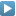 